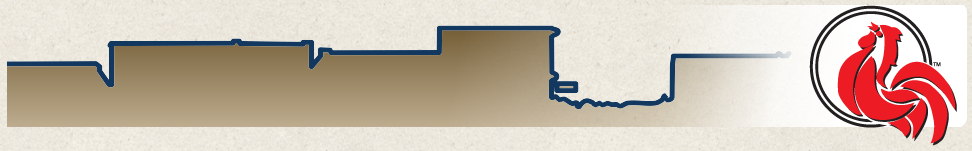 What Volunteers WantFrom Terri Boese, City Clerk/Treasurer City of DasselVolunteers want you to be prepared for them.Volunteers want to feel welcomed.Provide good training – adequate/specific.Volunteers want to do interesting and important work.They need to know how much time it will take. They want to be appreciated. Volunteers want you to communicate with them often.Volunteers want to know they are helping to make their community and the world a better place.They want to be socially connected.They all want to learn something new.